Управление общего и дошкольного образованияАдминистрации города НорильскаМБУ «Методический центр»МЕТОДИЧЕСКОЕ ПОСОБИЕПсихолого –педагогическое сопровождение групп раннего возраста  в период адаптации к условиям ДОУ(1 часть) 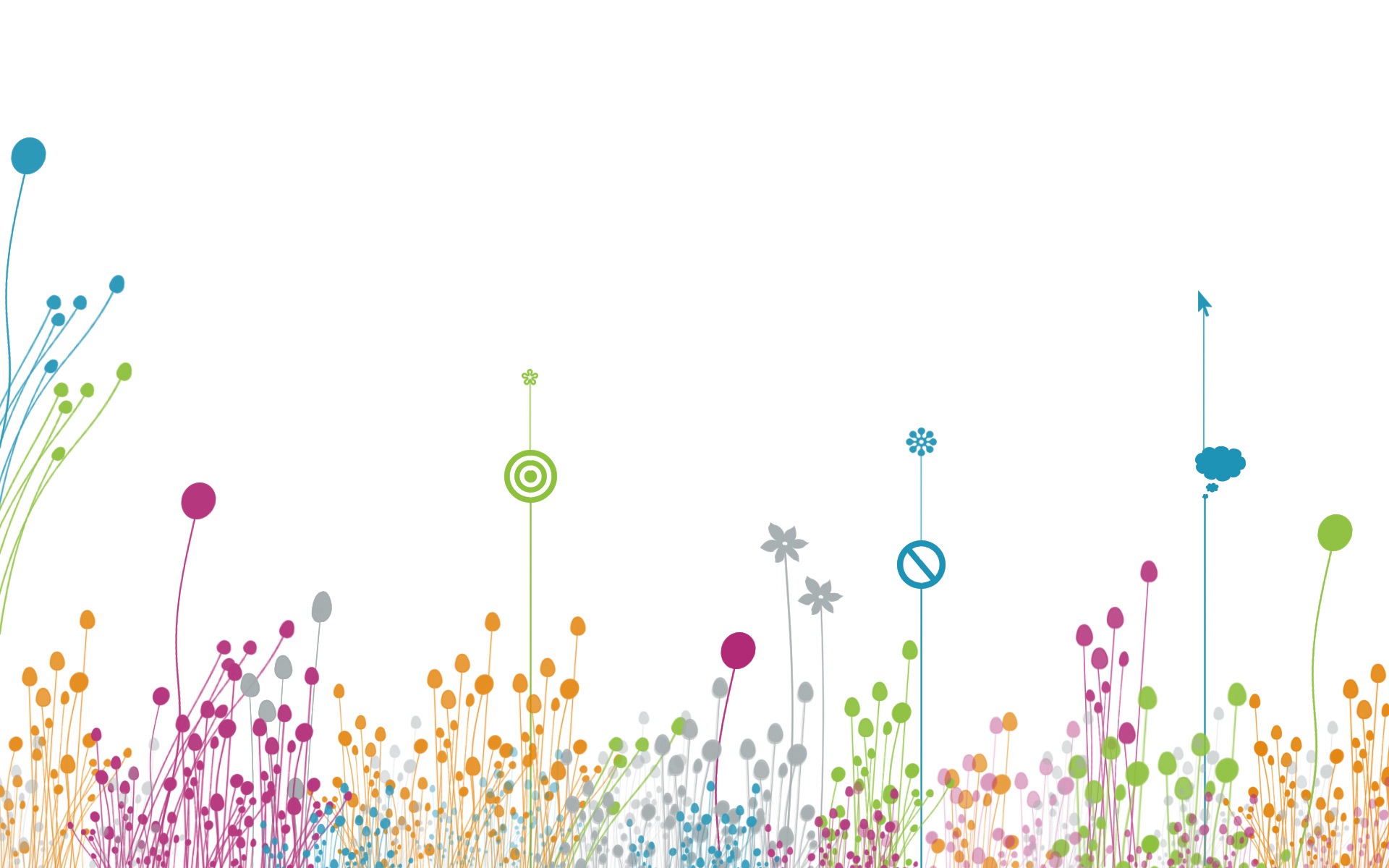 г. Норильск Составители пособия:Литвяк Светлана Викторовна, методист МБУ «Методический центр», куратор,Кунтуганова Эльмира Агалиевна, 	педагог-психолог МБДОУ «ДС№71 «Антошка»,Микеева Ирина Ивановна, педагог-психолог МАДОУ №81 «Центр развития ребенка  -«Конек- Горбунок»,Кулеша Елена Михайловна, педагог-психолог МБДОУ «ДС№62 «Почемучка»,Горошко Елена Васильевна, педагог-психолог МБДОУ «ДС№9 «Зимушка»,Веригина Марина Николаевна, педагог-психолог, учитель-дефектолог МБДОУ «ДС№68«Ладушки», Козлова Ольга Ефимовна, педагог-психолог МБДОУ «ДС№68 «Ладушки»,Лютостанская Варвара Витальевна, педагог-психолог МБДОУ ДС№74 «Земляничка»,Топоева Татьяна Леонидовне, педагог-психолог МБДОУ «ДС№86 «Брусничка»	Мигранова Гульнара Самигулловна, педагог-психолог МБДОУ «ДС№29 «Вишенка»,Осипова Юлия Сергеевна, педагог-психолог МБДОУ «ДС№82 «Сказка».В методическом пособии представлен кейс методов и приемов направленных на  психолого-педагогическое сопровождение групп раннего возраста в период адаптации к условиям ДОУ, в котором собраны рекомендации к содержанию развивающей, профилактической деятельности, работы со всеми участниками образовательного процесса в период адаптации.Адресовано педагогам - психологам ДОУ для осуществления психолого-педагогической помощи детям, родителям, воспитателям.Использование предлагаемого материала возможно как целиком, так и отдельных его компонентов. Муниципальное бюджетное учреждение «Методический центр»г. Норильск, ул. Кирова д. 20 –а, т. 8 3919-23-88-49ВведениеРанний возраст – чрезвычайно важный и ответственный период психического развития ребёнка. Это возраст, когда всё впервые, всё только начинается – речь, игра, общение со сверстниками, первые представления о себе, о других, о мире.От рождения до трёх лет ребёнок столь существенно меняется, что его развитие можно назвать наиболее стремительным из всех этапов становления его как личности. И от того, как складывается развитие малыша в условиях семьи и детского сада зависит его будущее. Система работы с детьми раннего возраста включает в себя адаптационный и после адаптационный периоды. В эти периоды жизни для малыша создается безопасная психологическая обстановка, которая включает в себя объединение, эмоциональное сближение с незнакомыми взрослыми и сверстниками, преодоление стрессового состояния малышей и их родителей, формирование активной позиции родителей к дальнейшему сотрудничеству в процессе воспитания детей в детском саду, а также развивающие встречи со специалистами, в результате которых налаживается внутренний ритм жизни ребёнка в детском саду.В период адаптации ребенка к дошкольному учреждению очень важна работа педагога-психолога, его взаимодействие со всеми участниками образовательного процесса. Правильно выстроенная работа - это залог успешной, безболезненной, легкой адаптации ребенка.Возрастные особенности развития детей раннего дошкольного возраста 1-2 годаУ ребенка второго года жизни продолжается интенсивное развитие психической сферы, хотя и несколько медленнее, чем на первом году жизни. Увеличивается длительность бодрствования до 4-5 часов. Нормально развивающиеся дети очень подвижны, находятся преимущественно в положительном эмоциональном состоянии, много лепечут, часто улыбаются, смеются, радуются общению со взрослыми.Совершенствуется ходьба и другие моторные навыки. Действия с предметами, которыми овладел ребенок на первом году, приобретают большую ловкость, координацию: лучше получаются действия с кубиками, с мячом, с вкладными игрушками. Ребенок забавно подражает взрослым.Основным видом деятельности ребенка второго года жизни является предметная деятельность, в процессе которой ребенок знакомится с различными свойствами предметов; продолжается его сенсорное развитие.	В игровой комплекс ребенка второго года жизни должны входить такие игрушки, как: кубики, мячи, пирамидки, матрешки, доски с вкладышами различной геометрической формы, строительный материал разного размера.Ребенка нужно постоянно направлять в игре, иначе у него могут долгое время сохраняться и закрепляться примитивные однообразные действия: он может без конца катать машинку, брать кубики в рот, перекладывать игрушки из одной руки в другую и т. д. Показывайте ребенку, как пользоваться молотком, совочком, лопаткой и т. д.Под руководством взрослых ребенок лучше воспринимает окружающее: различает, сравнивает, устанавливает сходство предметов по их признакам - по цвету, форме, величине. Сначала по образцу, а потом и по слову он может из двух-трех цветных кубиков выбрать кубик требуемого цвета или из двух-трех матрешек разной величины выбрать маленькую матрешку.Одновременно развивается память ребенка. Он уже не только узнает, но и вспоминает о предметах и явлениях, отсутствующих в настоящее время. Эти воспоминания сначала возникают на основе какой-либо наглядной ситуации. Например, показывая на чашку с отбитой ручкой, говорит: "Папа бил" (разбил). Позже эти воспоминания возникают уже по слову. Например, когда ребенку говорят: "Пойдем гулять", он начинает искать одежду, обувь для прогулок.         Второй год жизни является важным этапом для формирования различных  бытовых навыков. Приучение к самостоятельному выполнению гигиенических умений: при умывании ребенок подставляет руки под струю воды, при раздевании снимает колготки, снимает и надевает шапку и т. д.Во время еды ребенок сам садится на стул, ест аккуратно, пользуется ложкой, чашкой и т. д. Приучайте его к самостоятельности, не делайте за него то, что он может сделать сам. Воспитывайте любовь к порядку. Пусть ребенок складывает сам игрушки, свою одежду, помогает делать уборку в доме и т. д.Ребенок этого возраста по-прежнему легко переключается. Стоит только показать ему, например, птичку, и он уже забыл, чем занимался до этого. Но уже нужно иногда наказывать малыша. Главное, чтобы наказание следовало тотчас после того, как малыш провинился.Второй год жизни - это время становления и быстрого совершенствования речевых функций (основы всего психического развития), то есть это сенситивный период для развития речи.До полутора лет развивается функция понимания речи, а далее - до двух лет - идет увеличение словарного запаса и активной речи. Значительно обогащается в этот период жестовая речь, мимика. Одно слово малыша часто выражает целую фразу. Например, слово "на" может означать то "возьми меня на руки" (тянется при этом к взрослому), то "посади на стул" (хлопает рукой по стулу).В непривычных условиях или с незнакомыми людьми ребенок этого возраста обычно молчит, ведет себя настороженно. Как будто ощущает, что понять его может только мама. Мама знает, что "ка" - это машина, "зи-зи" - муха, "ди-ба" - все высокое, большое, "ба-бах" - танк, "ава" - лошадь. Однако родителям уже не следует быть такими догадливыми и продолжать понимать ребенка с полуслова. После полутора лет необходимо, чтобы малыш произносил слово целиком, точно выражал свои желания.При нормальном речевом развитии к концу второго года словарный запас ребенка возрастает до 300 слов, и в него входят уже не только названия предметов, но и их качеств, а далее появляется и фразовая речь.Наибольшее значение среди мыслительных процессов ребенка этого возраста имеет обобщение. Но так как опыт ребенка еще невелик и он не умеет еще выделить существенный признак в группе предметов, то и обобщения бывают неправильными. Например, словом "шар" ребенок обозначает все предметы, которые имеют круглую форму. Дети этого возраста могут делать обобщение по функциональному признаку: шапка - это шляпа, косынка, кепка и др. Они сравнивают, различают ("Мама большая, а Анютка маленькая"), устанавливают связь между явлениями ("Солнышко пригреет - гулять пойдем".)Значительно обогащается на втором году жизни характер игровой деятельности. Сначала, например, ребенок кормит, баюкает куклу, а затем осуществляется перенос этих действий на другие предметы: "кормит" не только куклу, но и собачку, и медвежонка.Развивается подражательная игра. Ребенок начинает "читать" газету, "причесываться", "наряжаться" и т. д. В таких играх уже появляется и сюжет, состоящий из нескольких связанных между собой действий.При некотором руководстве взрослых ребенок проявляет интерес к действиям других детей, эмоционально общается с ними.Но по-прежнему велика потребность у ребенка в общении со взрослым. Его эмоциональное состояние, его активность, его развитие находятся в прямой зависимости от того, часто ли играют, разговаривают с ним взрослые.Возрастные особенности развития детей раннего дошкольного возраста 2-3 годаДо 5 лет все основные психические процессы - внимание, память, мышление - носят у ребенка непроизвольный характер. Это означает, что он не может по собственному желанию сосредоточиться или запомнить, а обращает внимание только на то, что само привлекло его внимание, запоминает то, что «само запоминается» и т. п. Это важнейшая особенность, которая определяет характер используемых в работе с детьми методических приёмов.Эмоции. Ребёнок проявляет свои эмоции немедленно, ярко и непосредственно. Он неспособен произвольно контролировать эти проявления и не может по своей воле «немедленно прекратить», как от него иногда требуют взрослые. Если эмоция слишком сильна и захватила ребёнка, он нуждается в том, чтобы взрослый помог ему успокоиться, восстановить равновесие. В этом возрасте его легко отвлечь и переключить с одного состояния на другое.Причины негативных эмоций у малышей часто связаны с физическим состоянием. Упал и ушибся - плачет. Не выспался, проголодался, давит тесная обувь или «кусает» раздражающий нежную кожу шерстяной свитер - хнычет, ноет и т. п. Всё чаще педагоги отмечают, что дети реагируют плохим или неустойчивым настроением на смену погоды, перепады давления, вспышки солнечной активности, магнитные бури, полнолуние и новолуние и другие природные факторы.После начала кризиса 3 лет вспышки негативных эмоций сопровождают также попытки взрослых навязать ребёнку свою волю.Положительные эмоции также в значительной степени связаны с сенсорными впечатлениями: вкусная любимая еда, приятные запахи (например, цветов или духов), приятный физический контакт со взрослым, активное движение, пение, легкая и веселая музыка, осязание приятных на ощупь тканей или материалов, из которых сделаны мягкие игрушки или которыми они наполнены внутри (например, перекатывающиеся шарики), для некоторых детей - купание.Для поддержания ровного положительного эмоционального фона очень важно соблюдение чёткого и соответствующего возрастным физиологическим особенностям и ритмам режима.В этом возрасте у многих детей проявляются возрастающие страхи - темноты, чудовищ, больших и лохматых существ, собак и т. п. Ребенок может испугаться неожиданного резкого громкого звука, движения.Восприятие. Для детей третьего года жизни восприятие ещё не является самостоятельным процессом и включено в решение равных предметно-практических задач.Восприятие характеризуется: во-первых, тем, что оно ориентировано на так называемые смысловые признаки предметов, те, которые выступают на первый план. Так, при виде машины-бетономешалки ребёнок схватывает только вращающуюся ёмкость и ручками воспроизводит это движение. А рассматривая фигурку оленя, выделяет только большие рога и не ориентируется на другие признаки;во-вторых, предметы и явления воспринимаются целостно, без выделения частей или отдельных сенсорных свойств (цвета, величины и т. д.). Очень важным, хотя внешне малозаметным, является появление взаимодействия в работе разных органов чувств. Зрение и осязание начинают взаимодействовать при восприятии формы, величины и пространственных отношений, слух и речедвигательные системы - при восприятии и различении речи. Интенсивно развивается фонематический слух. Но это положительное явление (без фонематического слуха невозможно развитие речи) даёт негативный побочный эффект - несколько тормозится развитие звуко-высотного слуха. Постепенно увеличиваются острота зрения и различение цветов.Внимание. У детей третьего года жизни внимание очень не похоже на то, которое наблюдается у взрослых. Дети просто не понимают, что это значит- заставить себя быть внимательным, т. е. произвольно направлять и удерживать своё внимание на объекте. Они внимательны не потому, что хотят, а потому, что объект приковал их внимание к себе. Устойчивость внимания зависит от их интереса к объекту. На интересном для них деле даже такие малыши могут сосредоточиваться до 20-25 минут. Но никакого насилия со стороны их внимание не терпит. Направить его на что-либо путём словесного указания «посмотри» или «послушай- очень трудно. Переключить на другой предмет с помощью словесной инструкции можно только при условии её многократных повторений. Именно поэтому детям этого возраста так сложно немедленно выполнить просьбу принести что-либо, убрать игрушки и т. п. Объём внимания очень невелик. Если взрослый может одновременно удерживать в поле своего внимания до шести разных объектов, то малыш - всего один-единственный объект.Память. В этом возрасте память проявляется главный образом в узнавании воспринимавшихся ранее вещей и событий. Ничего преднамеренно, специально дети этого возраста запомнить не могут. И в то же время они прекрасно запоминают то, что им понравилось, что они с интересом слушали или наблюдали. Ребёнок может знать наизусть «Телефон» К. Чуковского и не в состоянии запомнить простое поручение — положить карандаш на стол в другой комнате. Он запоминает то, что запомнилось само.Речь. Между 2 и 3 годами происходит становление и интенсивное развитие активной речи. Вместе с тем речь детей ситуативна. Она привязана к тем условиям и обстоятельствам, которые ребенок воспринимает и в которых он действует. Она осуществляется в процессе диалога, т. е. требует постоянной поддержки со стороны собеседника.Словарный запас должен за этот год значительно возрасти. Если в 2 года он в среднем составляет 270 слов, а в 2,5 года - 450, то в 3 года - это уже 800, а у хорошо развитых детей - более 1000 слов.Мышление ребёнка данного возраста носит наглядно-действенный характер. Это означает, что познание окружающего мира происходит в процессе реальных предметных манипуляций. Соответственно ведущим типом игры является предметно-манипулятивная игра. Полноценное развитие предметно-манипулятивной игры имеет большое значение для развития у ребёнка воображения, которое является основой творческих способностей. Умение комбинировать необходимо во многих видах художественного творчества, в том числе таких, как дизайн, архитектура, моделирование.Важнейшим психическим новообразованием этого возраста является становление целеполагания.У ребёнка появляются желание и способность не просто манипулировать предметами, как он делал это раньше, - катать, стучать, бросать и т. д., но и создавать из них или с их помощью нечто новое - забор из кубиков, поезд из стульев и т. п. Чтобы создавать новые вещи, необходимо заранее - в уме - представить себе тот результат, который желательно получить в конце. Эта способность поставить и представить себе конечную цель своих действий и попытаться удерживать её в мыслях в течение всего времени, необходимого для её достижения, и есть то важнейшее психическое новообразование, которое должно появиться у ребёнка к 3 годам.Ребёнок выражает гордость за своё творчество и за продукты своего труда независимо от их качества.Освоение мира предметов связано с формированием орудийной деятельности.Важно помнить, что собственно цели деятельности взрослых ребёнок понимает ещё не вполне отчётливо. Он стремится прежде всего имитировать само действие с предметами. Начальная орудийная деятельность обеспечивает развитие ручной умелости, мелкой моторики, способствует совершенствованию зрительно-двигательной координации, столь необходимых в этом возрасте.Каждое орудие требует выполнения совершенно определённых движений и в этом смысле создаёт поле требований к ребёнку. Учась действовать в нём, ребенок подготавливается к произвольному контролированию своих движений и действий, которое пока ему недоступно.Овладевая навыками самообслуживания, застёгивая пуговицы, развязывая шнурки, ребёнок учится выполнять точные, контролируемые движения, которые должны привести к совершенно определённому результату. Кроме того, дети чувствуют всё большую уверенность в своих силах, поскольку получают опыт воздействия на окружающий мир посредством различных орудий.Третий год жизни - лучшее время для формирования хороших привычек любого рода. К их числу относятся навыки самообслуживания, культурно-гигиенические навыки.В игре ребёнок также воспроизводит именно игровое действие, используя для этого разнообразные предметы-заместители.Собственные манипуляции с предметами и подражание действиям взрослых приводят к тому, что у детей возникают мысленные представления как о предмете, так и о действии с ним. Благодаря таким мысленным представлениям появляется способность переносить действия с одного предмета на другой, что стимулирует участие малыша в игре и приводит к появлению функции замещения одного предмета другим.Дети этого возраста любят повторения: они с удовольствием много раз слушают одну и ту же сказку, любят петь знакомые песни, повторять знакомые действия. Это даёт им возможность хорошо овладеть материалом и почувствовать себя уверенно.Речью ребенок овладевает только благодаря стараниям взрослых и входе общения с ними. При этом малыш воспринимает речь взрослого в том случае, если она обращена лично к нему и взрослый смотрит в момент речи на него.В мир культуры - песен, сказок, рассказов, картин - его вводят также взрослые.Взрослый необходим ребёнку в первую очередь как источник помощи и защиты.Обучение в этом возрасте происходит, кроме собственного практического опыта, на основе подражания симпатичному взрослому. При этом ребёнок подражает всему, что делает взрослый - и хорошему, и плохому; и правильному, и неправильному.Дети начинают ценить себя, если их ценят другие. Если взрослые действительно относятся к детям с уважением и выражают его чётко и постоянно, малыши быстро усваивают границы желательного и нежелательного поведения.Для этой возрастной группы развитие исходит из опыта, который поддерживает инициативу, творчество и самоуважение. Дети борются за независимость и уважение к себе, и всё же они нуждаются в направлении и поддержке.Несмотря на то, что дети рассчитывают на поддержку и помощь со стороны взрослых, они отстаивают восприятие себя как субъекта, независимого от других.Эти дети нуждаются в том, чтобы им предоставили возможность проявить свою ответственность, осуществить выбор, но они должны и чувствовать, что с них требуют, призывают к дисциплине такими способами, которые не затрагивают их достоинства.Сверстник ещё не представляет для ребёнка данного возраста особого интереса и рассматривается часто как ещё один предмет.Дети играют «рядом, но не вместе».Друг для друга дети нередко становятся источниками отрицательных эмоций: другой ребёнок исследует предмет, который интересует и меня; другой ребёнок завладел вниманием воспитателя, которого я люблю; другой ребёнок наступил мне на ногу, он пролил компот на скатерть и т. п.Заняться общим делом детям этого возраста ещё трудно. Зато они с интересом наблюдают друг за другом и всегда готовы подражать сверстнику, особенно если тот принимает необычную позу или совершает необычные движения. Они охотно танцуют, взявшись за руки, или прыгают, глядя друг на друга и заражаясь весельем.В период от 2,5 до 3,5 лет ребёнок переживает так называемый кризис 3 лет. Он начинает осознавать себя отдельным человеческим существом, имеющим собственную волю. Его поведение - череда «я хочу!» и «я не хочу!», «я буду!» и «я не буду!».Период адаптации. Первые дни в группеКаждому педагогу дошкольного учреждения, известно: начало учебного года – трудная пора для детей раннего возраста, так как это период адаптации к новым для них условиям. Возраст ребенка с 1 до 2-2,5 лет характеризуется обостренной чувствительностью к разлуке с матерью и страхом новизны, поэтому адаптация проходит крайне болезненно. Для того чтобы облегчить адаптационный процесс,  одной из важнейших задач педагогов является создание таких условий, которые воспринимаются ребенком как безопасные, ведь только чувство защищенности может помочь ребенку адаптироваться к новой для него жизни. Все новое, как правило, вызывает беспокойство, напряжение, а у кого-то сильную тревогу до тех пор, пока оно не станет привычным. Чтобы новое превратить в обычное, т.е. чтобы процесс адаптации осуществился, требуется время. Помочь малышу привыкнуть к дошкольному учреждению – значит учесть все до мелочей. А это можно сделать только при условии сотрудничества педагогов и специалистов учреждения с родителями и близкими ребенка.Современное научное представление о феномене адаптации основывается на трудах И.П. Павлова, И.М. Сеченова, П.К. Анохина, К. Бернара, У. Кэннона, Г. Селье и других ученых. Оно включает несколько основных тезисов, которые позволяют утверждать, что адаптация – это:свойство любого живого организма;процесс приспособления к постепенно изменяющимся условиям среды, достижение оптимального равновесия между организмом и средой;результат активного взаимодействия человека со средой;цель, которую организм избирает для себя как приоритетную и к которой он настойчиво стремится.Таким образом, адаптация рассматривается сегодня как процесс эффективного взаимодействия организма с окружающей средой, который может осуществляться в разных масштабах, на разных уровнях (биологическом, психологическом, социальном) и направляется на достижение равновесия в системе «человек - окружающая среда» (И.А. Лыкова, Е.Д. Файзуллаева).С приходом ребенка в дошкольное учреждение его жизнь существенно меняется: строгий режим дня, отсутствие родителей, новые требования к поведению, постоянный контакт со сверстниками, новое помещение. Все это создает для ребенка стрессовую ситуацию и может вызвать у него защитную реакцию в виде плача, отказа от еды, общения с окружающими. У ребенка появляется торможение, возникают ориентировочные реакции, напряженное состояние, он попадает под целый комплекс воздействий. Возникает синдром адаптации – неспецифическая реакция защиты, вызываемая воздействием разнообразных внешних раздражителей, стрессоров. Период привыкания ребенка к новым социальным условиям делится на следующие фазы:Острая фаза -  характеризуется рассогласованием между привычными поведенческими стереотипами и требованиями новой микросоциальной среды. В это время наиболее выражены изменения во взаимоотношениях со взрослыми и сверстниками, в речевой активности, игре, появляются изменения в деятельности нервной системы.  Данный период сопровождается разнообразными колебаниями в соматическом состоянии, что приводит к снижению веса, частым респираторным заболеваниям, нарушению сна, снижению аппетита, регрессу в речевом развитии (длится в среднем один месяц).Подострая фаза или собственно адаптация - ребенок активно осваивает новую среду, вырабатывая соответствующие ей формы поведения. Постепенно уменьшаются изменения в деятельности разных систем – это происходит не синхронно. Прежде всего, нормализуется аппетит (в течение 10-15 дней), но продолжительны нарушения сна и эмоционального состояния, медленнее развиваются игра и речевая активность (40-60 дней).Фаза компенсации или адаптированности - характеризуется убыстрением темпа развития, в результате дети преодолевают указанную выше задержку темпов развития. Нормализуются все регистрируемые показатели.Необходимо отметить факторы, влияющие на течение адаптации:возраст ребенка;состояние здоровья;уровень развития;личностные особенности;умение общаться со взрослыми и сверстниками;сформированность предметной и игровой деятельности;приближенность домашнего режима к режиму дошкольного учреждения;сформированность элементарных культурно-гигиенических навыков;готовность родителей к пребыванию ребенка в дошкольном учреждении;шумовой фон в группе дошкольного образовательного учреждения;стабильность воспитательского состава;компетентность педагогов в вопросах, связанных с индивидуальным подходом в процессе воспитания и развития дошкольников.Адаптационный период у детей может сопровождаться различными негативными сдвигами:В физиологическом и психологическом плане: повышение температуры и давления; уменьшение веса, временная остановка роста; снижение иммунитета, увеличение количества простудных заболеваний; увеличение нервозности; ухудшение сна; падение уровня речевой активности, сокращение словарного запаса; временно останавливается умственное развитие, может произойти своеобразный возврат в более ранний возраст.В поведенческом плане: упрямство, грубость, дерзость, неуважительное отношение к взрослым, лживость, лень (своеобразный протест, желание обратить на себя внимание).В зависимости от длительности адаптационного периода различают три степени тяжести адаптации:Легкая адаптация. При легкой адаптации поведение ребенка нормализуется в течение двух недель. Аппетит восстанавливается к концу первой недели, через 1-2 недели налаживается сон. У дошкольника преобладает радостное или устойчивое спокойное эмоциональное состояние, он контактирует со взрослым, детьми, окружающими предметами. Ребенок быстро привыкает к новым условиям: новому помещению, общению с группой сверстников, незнакомыми взрослыми. Речь при этом может быть немного заторможена, но малыш откликается и выполняет указания педагога. Заболеваемость случается не более одного раза и проходит без осложнений.Средняя адаптация.При средней адаптации сон и аппетит восстанавливаются через 20-40 дней. На протяжении целого месяца эмоциональное состояние ребенка может быть неустойчивым. В течение дня для малыша характерна плаксивость: плач, крик, при расставании и встрече с родителями и близкими людьми. Отношение к сверстникам, как правило, безразличное. Речевая активность замедляется. Проявляются признаки невротических реакций: избирательность в отношении со взрослыми и детьми, общение только в определенных условиях. Заболеваемость случается не более двух раз и длится не более десяти дней, протекая без осложнений.Для этого периода адаптации в течение двух недель характерны следующие вегетативные изменения в организме: бледность, потливость, тени под глазами, пылающие щеки, шелушение кожи (диатез). Однако при эмоциональной поддержке взрослого ребенок, проявляя познавательную и поведенческую активность, легче привыкает к новой обстановке.Тяжелая адаптация.О тяжелой адаптации свидетельствует плохой (короткий, беспокойный) сон ребенка. Он может вскрикивать, плакать во сне или просыпаться со слезами. Наблюдается снижение аппетита, возможен стойкий отказ от еды. Также возможны такие невротические реакции, как рвота, энурез, тики, бесконтрольный стул, заикание, пристрастие к личным вещам, страхи, неуправляемость в поведении, истерические реакции.Дошкольник может пребывать в активном эмоциональном состоянии, для которого характерны плач, негодующий крик, агрессивно-разрушительное поведение. Или, напротив, пассивным, подавленным, напряженным, избегать общения со сверстниками, он сторонится и отказывается от участия в какой-либо деятельности.Тяжелая адаптация приводит к длительным заболеваниям, осложнениям, в т.ч. к замедлению роста и прибавке в весе. Может возникнуть задержка речевого развития. Заболевания встречаются более трех раз продолжительностью свыше десяти дней. Чтобы избежать подобных осложнений, необходимо готовить ребенка к поступлению в дошкольное учреждение заблаговременно.Периоды адаптации к новым жизненным условиям – неизбежные этапы человека на пути его развития и взросления. От того, как ребенок адаптируется в дошкольном учреждении, будет зависеть его дальнейшее развитие и становление как личности. В связи с этим, изменяющиеся условия жизни ребенка требуют со стороны педагогов и специалистов дошкольного учреждения грамотного процесса сопровождения – психолого-педагогического, организационного, методического с учетом возрастных и индивидуальных особенностей воспитанников раннего возраста.Три вида течения адаптацииПричины тяжёлой адаптацииОтсутствие в семье режима, совпадающего с режимом детского сада.Наличие у ребёнка своеобразных привычек.Неумение занять себя игрушкой.Несформированность элементарных культурно-гигиенических навыков.Отсутствие опыта общения с незнакомыми детьми и взрослыми.Как могут помочь родители ребёнку?Расширять круг знакомств общения ребёнка: обращать внимание ребёнка на действия и поведение посторонних людей, вызывать положительное отношение к ним.Помочь ребёнку разобраться в игрушках: использовать показ действий с ними, совместные действия, вовлекать в совместную игру.Развивать подражательность в действия: «Полетаем, как воробушки», «Попрыгаем, как зайчики».Учиться обращаться к другому человеку, делиться игрушкой, жалеть плачущего.Не допускать высказываний сожаления  о том, что приходится отдавать ребёнка в детский сад.Приучать к самообслуживанию, поощрять попытки самостоятельных действий.Первые признаки хорошей адаптациихороший аппетитспокойный сонохотное общение с другими детьмиадекватная реакция на любое предложение воспитателяположительное эмоциональное состояние Причины  плохой   адаптации1 БЛОК:  причины связанные с особенностями детейнервно - психические нарушенияэмоциональная чувствительность и впечатлительность, выраженная, тревожная зависимость от матери.соматическая ослабленность ( соматизация выступает как психологическая защита)проблемы с едой, сном и туалетомфлегматический темпераментвыраженное левшествопроблемы общенияэмоциональная неустойчивостьНервно- психические нарушения у детей дошкольного возраста2 БЛОК: причины  связанные с особенностями родителейконфликтностьпроблемы взаимоотношенийдефекты воспитаниянедостаточно сформированный навык общенияхроническое чувство усталоститревожно- мнительная фиксация болезненных ощущенийнетерпимость к чужому мнениюбольшое количество жалобДети дошкольного возраста усваивают особенности поведения родителей. Непроизвольное усвоение детьми черт характера родителей  осложняет отношения со сверстниками и затрудняют адаптацию в д.саду.3 БЛОК: причины связанные с особенностями личности педагоговотсутствие индивидуального подхода к ребенку со стороны педагоговчастая сменность воспитателейбольшое количество детей в группеавторитарность педагогавысокий шумовой фон в группе детского саданедостаточная компетентность педагогов в вопросах, связанных с психологическими особенностями детей.Деятельность воспитателя   в процессе адаптации детей к дошкольному учреждениюМетоды и приемы работы с детьми раннего возрастаИгровые методы и приемы в обучении детей: дидактические игры, подвижные игры, игры забавы, инсценировки. Приемы:внесение игрушек;создание игровых ситуаций;обыгрывание игрушек, предметов;сюрпризный момент;внезапность появления, исчезновения игрушки;изменение местонахождения игрушек;показ предметов в разных действиях;интригующие обстановки.Словесные методы и приемы: чтение и рассказывание стихов, потешек, сказок, разговор, беседа.Приемы:показ с называнием игрушек, предметов;просьба произнести, сказать слово;перекличка («скажи – повтори») – до 1,5 лет;подсказывание нужного слова;объяснение назначения предмета;многократное повторение нового слова в сочетании со знакомым;вопросы;договаривание слова в конце фразы;повторение слова за взрослым;пояснение;напоминание;использование художественного слова (потешки, песенки, стихи, шутки).Практические методы: упражнения, совместные действия взрослого и ребёнка, выполнение поручений, инсценировка.Наглядные методы и приемы: показ предметов, игрушек, наблюдение, рассматривание, показ образца, использование разных видов театра.Приемы:показ с называнием;пояснение к тому, что видят дети;просьба-предложение;многократное повторение слова;приближение объекта к детям;задание детям;вопросы;художественное слово;включение предметов в деятельность детей;выполнение игровых действий взрослого совместно с детьми, затем – детьми по показу взрослого.Особенности проведения адаптационных игр для детей раннего возрастаДети раннего возраста эмоциональны и впечатлительны. Им свойственно быстро заражаться сильными, как положительными, так и отрицательными, эмоциями взрослых и сверстников, подражать их действиям. Эти особенности и лежат в основе построения игр-встреч педагога-психолога с детьми раннего возраста в адаптационный период.Игра, как ведущий вид деятельности детей позволяет:снять эмоциональное и мышечное напряжение;снизить импульсивность, излишнюю двигательную активность, тревогу, агрессию;способствовать развитию навыков взаимодействия детей друг с другом;способствовать развитию внимания, восприятия, речи, воображения;способствовать развитию чувства ритма, общей и мелкой моторики, координации движений;способствовать развитию игровых навыков, произвольному поведению; оптимизировать детско-взрослые отношения.Проводить игры-встречи необходимо начинать в первые дни поступления детей в детский сад. Именно в этот момент малыши находятся в стрессовом состоянии, вызванном расставанием с родителями, непривычной обстановкой, появлением незнакомых взрослых и большим количеством детей.Длительность игры-встречи 5 – 10 минут, частота встреч определяет педагог-психолог. Для какой-то группы детей достаточно 1- 2 раз в неделю, для какой-то больше. Сценарий каждой игры-встречи может повторяться по 2 – 3 раза, чтобы дети запомнили слова потешек и песенок, правила игр. Кроме того, для детей раннего возраста повторения, знакомые игры и упражнения становятся узнаваемыми, ощутимыми и приносят радость, чувство удовлетворенности от достигнутого результата. Адаптационные игры-встречи с детьми раннего возраста проводятся на протяжении 3 – 3,5 месяцев, в зависимости от поступления новых детей в группы.Базовыми средствами для разработки сценариев игр-встреч служат разнообразные игры с речевым сопровождением: хороводы, марши, песенки, потешки, стишки, фольклор и «догонялки». Все эти приемы быстро вовлекают детей в общий ритм, переключают их с дружного плача на дружное хлопанье в ладоши и топанье ногами, объединяют детей, задают положительный эмоциональный настрой. Во время игровой ситуации даже стеснительные, замкнутые дети постепенно преодолевают внутренний барьер и идут на контакт со сверстниками и взрослыми.Все игры и упражнения, входящие в игровую встречу можно объединить одним сказочно-игровым сюжетом. В гости к ребятам на каждую встречу педагог-психолог приходит с разными предметами (колокольчик, погремушка) или игрушками-героями (кошечка, собачка, мышка, бабочка). Они рассказывают потешку, прибаутку, и детям предлагается отправиться на «прогулку» или поиграть в занимательную игру. Дети после такого начала игры-встречи быстро увлекаются, внимательно слушают взрослого, наблюдается положительная реакция на приходящее. Все эти игровые приёмы позволяют заинтересовать и объединить детей, создают позитивный эмоциональный фон, повышают речевую и двигательную активность детей, помогают настроиться на совместную групповую работу. На протяжение всей игры-встречи игрушка-герой сопровождает детей и предлагает им выполнить разные задания, поиграть в игры. Используя разные игровые приемы (игры, стихи, небольшие сказки, потешки, песенки) поддерживается желание детей быть активными участниками игрового процесса, эмоционально откликаться на производящее действие здесь и сейчас. Не стоит настаивать на активном участии всех детей в игровой встрече. Нормально, если на первых порах часть детей будет только наблюдать за происходящим в группе. Можно начать заниматься с теми детьми, которые готовы приступить к игре. В такие игры-встречи вовлекаться воспитатели (по-возможности), родители по запросу. Дети на протяжении всей игры-встречи увлеченно слушают предлагаемые короткие сказки, стихи, небольшие инсценировки, близкие к опыту детей, эмоционально реагируют на их содержание. Ребята вовлекаются в активное проживание услышанного и увиденного: выполняют игровые действия. Не следует оценивать детей, добиваться единственно правильного, на Ваш взгляд, действия или ответа, так как в этом случае малыши будут повторять лишь то, что от них требуется, и не смогут проявлять собственные спонтанные, живые и естественные реакции. В процессе практической работы педагог-психолог может, как сократить количество игр, так и внести различные дополнения, что-то отложить до следующей встречи или ввести новый, не запланированный ранее, элемент в соответствии с возрастом, состоянием, потребностями и индивидуальными особенностями детей. Вариативность использования этих игр позволяет достигнуть индивидуализации образовательного процесса, как того требует ФГОС ДОУ.Педагог-психолог, являюсь непосредственным активным участником занятия — заряжает детей своими положительными эмоциями, что в свою очередь, вызывает желание у воспитанников принять участие в игре, побуждает воспроизводить действия по образцу.В процессе игр-встреч с малышами педагог-психолог устанавливается доверительные отношения, что позволяет провести наблюдение в игровой форме, в положительной психоэмоциональной обстановке. В ходе наблюдения можно выявить уровень развития социальных навыков, инициативности, самостоятельности, умению вступать в контакт со сверстниками и взрослыми.Воспитатели перенимают методы и приемы, использованные педагогом-психологом в играх-встречах в различных ситуациях, на которые дети реагировали наиболее ярко и эмоционально, отмечают наиболее понравившиеся детям игры и используют их в своей работе. Пример игровых сеансов для детей раннего возраста в период адаптации к условиям ДОУЦель адаптационных встреч: поддержание равновесия организма и среды в новых для ребёнка условиях, развитие умения находить положительные моменты в общении со сверстниками, формировать доверие к взрослому.Использование материала в работе: так как в группу дети чаще поступают не одновременно, понравившиеся встречи с психологом могут дублироваться необходимое количество раз. Это даёт возможность прежним детям закрепить знакомый материал, а у новичков есть возможность поучиться у них взаимодействию.	Во время работы воспитатель помогает детям, выступает как образец показа вместе с психологом, при необходимости, произносит вслух имена детей. Количество встреч определяется необходимостью в них и зависит от степени адаптации детей в группе, опыта работы воспитателя.Аудиозапись:  Л. Яртова «Пальчиковая гимнастика»Сеанс 1:  «Игра в колокольчик».ЗАДАЧИ:-  развивать память (имена сверстников);- стимулировать ощущение принадлежности к группе;- вызывать желание взаимодействовать в группе сверстников;ОБОРУДОВАНИЕ:  сюрпризный мешочек, музыкальный колокольчик.ХОД:В гости к ребятам приходит психолог. Приносит колокольчик в сюрпризном мешочке (способы подачи игрушки могут быть разные). Даёт потрогать мешочек и попробовать угадать, что в нём лежит. Под счёт детей 1,2,3.. достаёт колокольчик из мешочка, демонстрирует, как он звенит, даёт к нему прикоснуться.П: - Давайте, ребята, все по очереди позвоним в колокольчик?Психолог предлагает начать первым, демонстрирует под пение звон колокольчика и  просит ребят хлопать ему в ладоши. Колокольчик мой звенит,Громко-громко говорит:«Поиграй, поиграй -Соседу  передай!»Держи, ….Оля! (имя соседа)Потом передает колокольчик соседу, спрашивая, как его зовут, и, вновь побуждает ребят хлопать уже новому ребёнку. Игра продолжается, пока колокольчик не вернётся в руки к психологу.П: - Молодцы ребята! Очень дружно вы пели и хлопали друг другу в ладоши. Сеанс 2: «Гуляем вместе».ЗАДАЧИ:- привлекать детей ходить группой за взрослым в разных направлениях, с разной громкостью;- стимулировать ощущение принадлежности к группе;- вызывать желание взаимодействовать в группе сверстников по общим правилам ;ОБОРУДОВАНИЕ: две игрушки (собака и кошка спящая)ХОД:		В гости к ребятам приходит психолог, приносит волшебный мешочек (корзинку). В мешочке игрушки (собачка и кошечка спящая). Проводится небольшая беседа: - «Кто это? Как разговаривает? Можно ли шуметь, когда кто-то спит? Собачка и кошечка очень любят деток, и пришли к вам поиграть. Давайте покажем им,  какие мы дружные ребята и как умеем ходить вместе!»	Игрушки ставят в двух разных местах. Дети окружают психолога, который вместе с ними идёт в гости к собачке, потом к кошке, которая спит, хором повторяя песенку. Воспитатель проделывает те же действия, приглашая всех детей в игру.Психолог поёт:Топ-топ! Топ-топ! Вместе дружно мы идём.Топ-топ! Топ-топ! Громко песенку поём! (когда идут к собачке)Топ-топ! Топ-топ! Вместе дружно мы идём. Топ-топ! Топ-топ! Тихо песенку поём! (когда идут к спящей кошке)П: - Молодцы ребята! Понравилось мне с вами в гости ходить. Собачка и кошечка прощаются с ребятами до новой встречи.Сеанс 3:  «Молоточки».ЗАДАЧИ:-  развивать память (движения);- стимулировать ощущение принадлежности к группе;- вызывать желание подражать взрослому, выполняя действия  под музыку;ОБОРУДОВАНИЕ: свистулька - молоточек в «волшебном» мешочке.ХОД:В гости к ребятам приходит психолог, приносит «волшебный» мешочек. Даёт потрогать мешочек детям и предлагает угадать, что в нём? Медленно открывает мешочек и показывает Молоточек, способ действия с ним. Предлагает детям сжать кулачки – имитируя молоточки и показать, как может стучать молоточек. После, включает аудио сопровождение к действиям (Л. Яртова «Пальчиковая гимнастика» - «Молоточки»). Игру необходимо повторить дважды.Кулачок об кулачок – постучали чок-да-чок,Молоточки тук-тук-тук, по гвоздочкам стук-стук-стук,Молоточки тук-тук, по гвоздочкам стук-стук.Молоточки тук-тук, по гвоздочкам стук-стук. П: -Молодцы ребята!Конспект занятия «Зайка и его друзья»Цель: устанавливать доверительные контакты со взрослым, снимать эмоциональное напряжение.Задачи:Формировать положительный настрой на занятие, вызвать интерес к ровеснику (партнеру по игре), снять психоэмоциональное напряжение.Учить узнавать предметы по форме, сортировать предметы по величине; слушать взрослого и действовать по инструкции, вызывать речевую активность.Обогащать представления о диких животных.Материал: игрушки: зайка, ежик; большая и маленькая корзинки; большие и маленькие грибы.Ход занятияИгра, направленная на социальное развитие «Пальчики, ходят в гости» (педагог-психолог).Дети садятся на ковер в круг.Педагог-психолог. Ребята, а вы любите ходить в гости? Сейчас наши пальчики отправятся друг к другу в гости. Смотрите… (показывает детям руки, сжатые в кулаки, затем распрямляет указательные пальцы и разыгрывает небольшое представление).- Привет, я пальчик правой руки (слегка сгибает и разгибает палец правой руки в такт словам), а ты кто? А я пальчик левый (слегка сгибает и разгибает палец левой руки). Давай дружить? (сцепляет пальчики – «пальчики обнимаются».) Ой, смотри, сколько вокруг друзей- пальчиков. Пойдем к ним в гости.- Покажите свои пальчики.Педагог-психолог подносит свою руку к руке кого-нибудь из малышей: - Привет, я пальчик. Будем дружить?Педагог-психолог. Когда мы ходим в гости мы обязательно здороваемся. Поздороваемся друг с другом! Приветствие.Здравствуй, солнце золотое!Здравствуй, небо голубое!Здравствуй, вольный ветерок!Здравствуй, маленький дружок!Педагог -психолог. Пальчики в гости ходили? Поздороваемся пальчиками.Адаптационная игра «Зайки». Педагог-психолог. Давайте дети попросим воспитателя отгадать загадку.Зимой белый, летом серый.По полю скачет, ушки прячет.- Правильно, это зайка к нам в гости пришел! Сейчас мы с заинькой поиграем. Дети выполняют движения в соответствии со словами стихотворения по показу.По лесной лужайкеРазбежались зайки,Вот какие зайки, Зайки – побегайки!Сели зайчики в кружок,Роют лапкой корешок,Вот какие зайки,Зайки-побегайки!Игра, направленная на физическое и сенсорное развитие «Прогулка по сенсорной дорожке».Педагог-психолог. Ребята, зайка зовет нас погулять по лесной тропинке. Мы пойдем в гости к ежику.Зашагали ножки – топ, топ, топ,Прямо по дорожке – топ, топ, топ,Ну-ка веселее – топ, топ, топ, Вот как мы умеем – топ, топ, топ.Игра, направленная на сенсорное развитие «Угощение для ежика».Педагог -психолог. Ребята, посмотрите, кто нас ждет? (ежик.) Поздороваемся с ним. Погладим ежика! Вот какие у него мягкие лапки. Какие у ежика лапки?  А спинка колючая-колючая. Какая у ежика спинка? Покажите где у ежика носик? А глазки? А спинка? Что ежик любит кушать? (Яблоки.) А еще что любит поесть ежик? Да, грибы. Угостим ежика. Соберем для него грибы!Педагог-психолог расставляет большие и маленькие грибы по всему помещению. В одну корзину дети собирают только большие грибы, в другую – только маленькие.Музыкальная игра «Заинька». Дети выполняют движения в соответствии со словами песенки.Зайка прыгал, прыгал,Прыгал и устал,Хвостиком пошевелил,Ушки вверх поднял.И услышал зайкаТихий, тихий звук, Посмотрел по сторонамИ в норку прыгнул вдруг!Молодцы, ребята, молодцы! Хорошо танцуете! Зайке нравится с вами веселиться!Завершение занятия (педагог-психолог).Дружно хлопаем руками,Вместе топаем ногами.До свиданья всем сказали, Покивали головой!Конспект занятия «Моя любимая игрушка»Цель: стимулировать подражанию взрослому, развивать умение действовать по речевой инструкции, снимать эмоциональное напряжение.Задачи:1. Формировать стремление действовать вместе со взрослыми и сверстниками в игровых ситуациях, ориентироваться на партнера при выполнении общих действий.2. Развивать координацию движений, общую и мелкую моторику; фонематические процессы; ориентировку в величине: большой-маленький.Ход занятияИгра, направленная на социальное развитие: «Приветствие» (педагог-психолог).Здравствуй, солнце золотое!Здравствуй, небо голубое!Здравствуй, вольный ветерок!Здравствуй, маленький дружок!Хорошо нам вместе тут,И игрушки тут живут.Игра, направленная на физическое развитие: «Обойди препятствия» (дети обходят кегли). Игрушки спрятаны за ширмой (машинки, куклы, мячи, погремушки).Возле двух лесных дорог, прямо на опушке,Есть волшебный городок, где живут игрушки.Дружно, весело живут, и танцуют, и поют,Не скучают, не ревут.Мы найдем игрушки тут (показывает в сторону ширмы).Чтоб игрушку нам найти надо кегли обойти (дети идут по дорожке, обходя кегли).К ширме мы сейчас пришли.Здесь игрушки все нашли.- Посмотрите, сколько здесь игрушек. Выберите, какая из них вам нравится, и покажите нам (дети выбирают игрушку).Сюжетная игра «Знакомство с игрушкой». Дети выбирают игрушки. - Как с твоей игрушкой можно поиграть?  (машину можно катать, мяч бросать и катать, куколку-спать уложить, накормить.)Игра развлечение «Спрячь игрушку».Дети выполняют действия по инструкции педагога психолога: спрятать игрушку за спину, под стол, положить на колени и т.д.Игра, направленная на физическое развитие «Веселый мяч».А это к нам какая игрушка прикатилась? (Мяч) У меня много мячей (высыпает из корзины большие и маленькие мячи). Поиграем с мячами.Вот такой веселый мячик,Так и скачет, так и скачет.6.	Завершение занятия (педагог-психолог).Дружно хлопаем руками,Вместе топаем ногами.Все с мячами здесь играли, Всем понравилась играДо свиданья всем сказалиПокивали головой!Упражнения для детей раннего дошкольного возрастаЦель: помочь детям адаптироваться к условиям детского сада.Задачи:• создание положительного эмоционального климата в группе;• снятие эмоционального напряжения;• развитие навыков взаимодействия;• формирование эмоционального контакта;• развитие эмпатии;• формирование доверия детей к психологу.Эмоциональное общение возникает на основе совместных действий, сопровождаемых улыбкой, ласковой интонацией, проявлением заботы к каждому малышу.Первые игры должны быть фронтальными, чтобы ни один ребенок не чувствовал себя обделенным вниманием. Инициатором игр всегда выступает взрослый. Игры выбираются с учетом возможностей детей, места проведения, настроения детей и т. д. Не стоит настаивать на активном участии всех детей в занятии. Нормально, если на первых порах часть детей будет только наблюдать за происходящим в группе. Можно начать заниматься с теми детьми, которые готовы приступить к игре.1. Упражнение “Общее приветствие”.Дети и психолог весело произносят речевку и выполняют движения Мы руками хлопаем,
Мы ногами топаем,
Глазками моргаем,
Ручки поднимаем,
Хвостиками машем
И друг другу скажем “Здравствуйте”!2. Приветствие.Психолог здоровается с каждым ребенком, называя его по имени и предлагая погладить зайчика (мягкую игрушку можно выбрать любую) 3. Упражнение  «Вот я какой»Дети повторяют за психологом жесты под стихотворение:Это ручки – хлоп-хлоп.Это ножки – топ-топ.Это нос. Это рот.Там спинка, тут живот.Ох, устали, вытрем лоб.Игра повторяется 2 раза.4. Упражнение “ Раздувайся пузырь” Тесным кругом дети дуют в кулачки, изображают, что надувают пузырь, отходя назад с каждым шагом Ф-Ф-Ф, растягивая круг, далее берутся за руки, приговаривая:Раздувайся пузырь,
раздувайся большой,
Оставайся такой,
Да не лопайся!После последних слов издают звук ТТТСССССС (сдуваем) ПЫХ! И разбегаются в разные стороны.5. Упражнение «Солнечные зайчики»Материал. Маленькое зеркальце.Ход упражнения. Психолог берёт маленькое зеркальце и пускает солнечного зайчика на свободную стену так, чтобы его хорошо было видно. Объясняет детям, что это солнечный зайчик. Восхищается вместе с малышами, какой зайчик яркий, подвижный. Показывает, как зайчик может прыгать по стене. Слегка двигая зеркальцем, произносит:Зайчик скачет по стенеИ зовёт «Беги ко мне!»Дети подбегают к стене и ловят зайчика. Взрослый закрывает зеркальце ладонью и говорит:«Вдруг он прыгать пересталНету зайчика, пропал!Где же зайчик? Вот он!»При этом лучик направляется в другое место. Дети бегут к «зайчику», игра повторяется сначала. Можно предложить малышам попрыгать так же, как солнечный зайчик. Игру повторить не более 4 раз, чтобы малыши не утомились.6. Упражнение «Солнышко и дождик»Материал. ЗонтикХод упражнения. Психолог говорит: «На небе солнышко! Можно идти гулять». Дети гуляют по группе. На сигнал: «Дождик! Скорей домой!» - бегут к психологу, у которого в руках большой зонтик.Психолог снова говорит: «Солнышко! Идите гулять», и игра повторяется.7. Упражнение «Игрушки-потеряшки»Материал. Маленькие пластмассовые игрушки.Ход упражнения:Где ж у нас игрушки:Куклы да зверюшки?Зайка с мишкой на полу,Кукла новая в углу,Яркий мячик под столом,А матрешки под окном!Мы еще не наигрались,игрушки разбежались!Возьмите небольшие пластмассовые или резиновые игрушки и спрячьте в групповом помещении так, чтобы дети их не видели. Предложите им найти эти игрушки. 8. Упражнение «Мячик»Психолог показывает детям большой мяч и предлагает определить его величину, цвет и форму. Дети выполняют задание. – Покажите рукой форму мяча. Дети рисуют в воздухе круг: одной рукой, другой, обеими руками одновременно. – Давайте сядем вокруг мяча и расскажем про него стихотворение. Все садятся вокруг мяча и кладут на него ладони. Дети повторяют за психологом стихотворение С.Маршака «Мой веселый звонкий мяч» и ритмично шлепают по мячу сначала одной, потом другой рукой.Психолог оказывает помощь детям, которые неритмично шлепают по мячу. Он кладет свою ладонь на ладошку ребенка и помогает ему скоординировать движения руки с ритмом стиха– А теперь представьте, что вы превратились в мячики. Катя, ты будешь мячиком какого цвета? А ты, Вова? И т.д. Дети рассматривают свою одежду и называют соответствующие цвета. – Я буду играть с мячами – легонько шлепать вас ладошкой, а вы будете прыгать, как мячики. Психолог, рассказывая стихотворение «Мой веселый звонкий мяч», поочередно кладет ладонь на голову каждого ребенка. Дети, почувствовав касание, подпрыгивают на месте. На слова: «не угнаться за тобой» – дети убегают от психолога к воспитателю. Игра повторяется – и дети убегают от воспитателя в объятия психолога. Психолог предлагает «мячам» поиграть в прятки. Он читает стихотворение «Мой веселый звонкий мяч». Дети прыгают. На слова: «не угнаться за тобой» – дети разбегаются по группе и прячутся. Психолог ищет детей. Найденный ребенок должен сказать, где он прятался (под столом, за креслом, в углу и т.п.). Игра повторяется 2–3 раза. – Ребята, вы так весело играли в прятки, что мячу тоже захотелось с вами поиграть. Закройте глаза, а мячик спрячется. Дети закрывают глаза, психолог прячет мяч. По команде психолога дети открывают глаза и начинают искать мяч. Найдя, говорят, где он «прятался». Психолог показывает детям матерчатый мешочек, в котором находятся маленький мячик и кубик. – В этом мешочке спрятался маленький мячик. Вам нужно найти его, не заглядывая в мешочек. Дети поочередно отыскивают мячик на ощупь и рассказывают, как они отличили его от кубика. Дети и взрослые вспоминают, какие игры и упражнения проводились на занятии, и обсуждают, что им больше всего понравилось.9. Упражнение Материал. Массажные мячики.Катается ежик – ни головы, ни ножек! По ладошке он каталсяВсем ребятам улыбался,На пальчики забегалПро большой не забывал!Он по ручке поднималсяИ по плечику катался.Он по шейке побежалИ по ушку поскакалКатается ежик – ни головы, ни ножек! По головке покружился И по носику спустился.На животик прибежалИ животик щекотал!Отдохнул совсем немножкоПрыгнул снова на ладошку!Катается ежик – ни головы, ни ножек! По ладошке он каталсяВсем ребятам улыбался,На пальчики забегалПро большой не забывал!Он по ручке поднималсяИ по плечику катался.Он по шейке побежалИ по ушку поскакалКатается ежик – ни головы, ни ножек!10. Упражнение «Кто самый внимательный»Психолог приносит бабочку, которая сделана из бумаги и раскрашена разными цветами (желтый, зеленый, красный, синий). Психолог просит детей рассказать, какого цвета у неё крылышки.Затем предлагает детям показать, что у них в группе, например, зелёного цвета. Надо найти предмет, и назвать его цвет.Тема «Осенние подарки»Задачи: развивать  речевое дыхание, слуховое, зрительное, тактильное восприятие, способствовать развитию речи, как средству общения;формировать представление о времени года осени, основных признаках осени (идет дождь, меньше светит солнце, листья на деревьях меняют цвет, опадают);формировать навык рисования карандашом сверху вниз отрывистыми линиями; учить различать желтый и красный цвет;учить выполнять несложные упражнения с предметами, движениями по подражанию взрослому, в соответствии с текстом стихотворения, развивать двигательную активность и творческие способности; формировать словарь за счет слов: желтый, красный, осенний.способствовать скорейшему психологическому комфортному привыканию детей раннего возраста к новой обстановке и незнакомым взрослым людям;формировать навыки культуры общения: здороваться, прощаться. Поощрять доброжелательное отношение к сверстникам;воспитывать доброжелательность и чувства сопереживания к окружающим.Материал: игрушка Белочка, чудесный мешочек с листьями красного и жёлтого цвета по количеству детей и для взрослых), тарелочка жёлтая, тарелочка красная, корзинка (лукошко), муляжи грибов по количеству детей, музыкальная аудиозапись с песней «Кап-кап», мольберт, мелки восковые синего цвета по количеству детей.Ход:В группу входит учитель-логопед и педагог-психолог с игрушкой Белочкой.Психолог:- Здравствуйте, ребята. Сегодня к вам в гости из осеннего леса пришла Белочка Ляля. Давайте поздороваемся с Белочкой, скажем: «Здравствуй Ляля» Посмотрите, какая она красивая, пушистая. Какой у нее хвост, уши, нос, лапы … (Сначала психолог рассматривает части тела у белочки, затем просит малышей показать у себя: нос, уши, глаза). Логопед:- Ребята, Белочка Ляля вам принесла много осенних даров (педагог демонстрирует детям «чудесный мешочек»). Вот посмотрите – это листочки. (Педагог достает из чудесного мешочка листья жёлтого и красного цвета и показывает их детям).- Наступила осень. Осенью листья на деревьях меняют цвет: становятся желтыми, красными, а потом опадают с деревьев. Давайте поиграем с осенними листьями, а Белочка Ляля посмотрит на нас. Каждый возьмёт листочки в руки: в одну руку - красный листочек, в другую – жёлтый (педагог раздает детям в руки листочки). Теперь поднимем красный листочек наверх и помашем им. Молодцы! А теперь руку с красным листочком опустите вниз. Поднимем жёлтый листочек наверх и помашем им. Молодцы! Опустите руку с жёлтым листочком вниз. (Педагоги оказывают детям помощь, если малыши стесняются или неверно выполняют задание). Психолог:- Ребята, давайте превратимся с вами в осенние листочки. Покружились, покружились и в листочки превратились. (Дети с листочками в руках по подражанию выполняю движения за педагогом в соответствии с текстом).Мы листики осенние на веточках сидели (Дети присели на корточки), Дунул ветер, листочки полетели (Дети встали)Мы летели, мы летели (Дети ходят врассыпную)И на землю тихо сели (Садятся на корточки)Ветер снова набежал и листочки все поднял,  (Дети ходят врассыпную)Завертел их, закружил (Дети кружатся)И на землю опустил (Дети садятся на корточки)-Вы просто молодцы! Сейчас снова покружились, покружились и в ребяток превратились.- Ветер задул, завертел и запутал все осенние листочки. Давайте поможем  Белочке Ляле разложить осенние листочки на место.Эта тарелка красного цвета, положим на неё листочки красного цвета (показ), а это тарелка жёлтого цвета, на неё положим жёлтые листочки (показ). (Дети выполняют упражнение. Взрослые поправляют и помогают детям правильно выполнить задание).Логопед:- Осенью очень часто идет дождь. Он капает из туч на землю. Кап-кап- кап. Сверху вниз. Давайте споем песенку про дождь? (звучит фонограмма попевки: «Дождик-дождик кап да кап. Ты не капай долго так. Хватит землю поливать, нам пора идти гулять. Кап, кап, кап». Педагог показывает движения, в соответствии с текстом попевки, дети выполняют действия по подражанию).Учитель-логопед подносит игрушку белочку у уху, делает вид, что белочка ей что-то шепчет на ухо. - Ребята, Белочка Ляля сказала мне, что не умеет рисовать капли дождя. Вы поможете ей? Посмотрите, на мольберте рисунок с тучами и лужами (показ жестом). Давайте возьмем восковые мелки и будем рисовать капли. (Педагог показывает как правильно держать восковой мелок в руке, как рисовать штрихи: сверху вниз, чтобы получились дождь. Далее дети берут восковые мелки и рисуют штрихи-дождинки. Стеснительных, робких, неуверенных в себе детей взрослый стимулирует выполнять упражнение, следит за правильно ли ребенок держит восковой мелок в руке.)  Психолог:- Вы, ребята, сегодня молодцы! Давайте полюбуемся на рисунок, который у нас получился. Какой красивый дождь вы нарисовали. Теперь Белочка Ляля научилась рисовать дождь. Спасибо вам за помощь. Вы сегодня помогли Белочке Ляле разобрать листья по цветам на желтые и красные, спели песню про дождь  и научили Лялю рисовать дождь. Теперь Белочка Ляля отправится в осенний лес к своим друзьям. давайте скажем белочке: «До свидания, Ляля!»Дети прощаются с Белочкой, педагогом-психологом и учителем-логопедом.Тема: «Домашние животные»Задачи: развивать у детей раннего возраста любознательность, познавательную мотивацию, слуховое, зрительное восприятие, речевое дыхание, способствовать развитию речи, как средству общения;формировать у детей раннего возраста умение понимать простые предложения; развивать двигательную активность и творческие способности;формировать представление детей о домашних животных: собака, кошка, корова, коза, баран, лошадь, свинья; упражнять в умении узнавать животных среди игрушек, различать звуки, которые они издают и подражать им. учить выполнять несложные движения по подражанию взрослому в соответствии с текстом, координировать свои движения с речью;формировать навыки культуры общения: здороваться, прощаться. Поощрять доброжелательное отношение к сверстникам;создавать у детей раннего возраста положительное отношение к детскому саду.Материал: кукла Катя, «чудесный мешочек», фигурки животных и аудиозапись их голосов: собака, кошка, корова, коза, баран, лошадь, свинья; чудесный мешочек; большая мягкая игрушка пса; раскраски с изображением животных: собака, кошка, корова, коза, баран, лошадь, свинья в красивом мешочке; демонстрационный стол.Ход занятия   В группу входит учитель-логопед, педагог - психолог с куклой Катей.Психолог:- Здравствуйте, ребята, к вам в гости пришла кукла Катя. Давайте поздороваемся с ней: «Здравствуй, кукла Катя». (Сначала каждый ребенок приветствует куклу Катю, а затем все дети хором проговаривают: «Здравствуй, кукла Катя».) - Кукла Катя хочет с вами поиграть. У вас в группе много хороших, добрых детей, много красивых игрушек, интересно и весело. Логопед:- Ребята, кукла Катя принесла вам чудесный мешочек. Давайте посмотрим, что находится внутри мешочка. Что вам принесла Катя сегодня? (Дети рассаживаются на коврик. Учитель – логопед заглядывает в мешочек, сообщает детям, что в мешочке спрятались игрушки-животные. Достаёт по одному животному, рассматривает вместе с детьми внешний вид животного. Далее дети слушают в аудиозаписи какие характерные звуки издает это животное (игра «Кто как кричит?») После того, как учитель-логопед рассмотрела первое животное, дети прослушали аудиозапись с голосом этого животного, педагог ставит его на стол, рядом с собой, затем рассматривает второе животное, дети слушают как звучит его голос и также выставляет его на стол. Тоже самое проделывает с оставшимися животными). Психолог:- Посмотрите, как много животных спряталось в чудесном мешочке у куклы Кати (Педагог жестом руки обводит всех животных, стоящих на столе и делает акцент на слове «много»). Все эти животные называются домашними, потому что живут рядом с человеком. Они живут у бабушки и дедушки в деревне. Некоторые из них живут в доме. (Педагог просит детей вместе с ним хором и индивидуально назвать и повторить словосочетание «домашние животные»)- Вы знаете, все эти животные любят прятаться в «чудесном мешочке». (Педагог берёт по одному животному со стола, показывает детям, спрашивает как называется это животное, какие звуки оно издаёт. Затем прячет это животное в «чудесный мешочек». Проделывает все эти манипуляции с оставшимися животными, кроме собаки).Логопед:- Все домашние животные спрятались в «чудесном мешочке», осталась одна собака. Она не хочет прятаться и предлагает нам поиграть со своим другом большим лохматым псом. (Психолог вносит большую мягкую игрушку пса).Психолог:- Посмотрите, какой большой пес. Он лает громко. Давайте полаем громко, как большой пес: «ГАВ, ГАВ, ГАВ». А это маленькая собака (показывает на фигурку собаки, которая осталась на столе) лает тихо: «гав-гав-гав». Давайте полаем тихо, как маленькая собака: «гав, гав, гав». - Молодцы. А теперь давайте поиграем с большим псом. Подвижная игра «Лохматый пес»Игра повторяется 2 раза Логопед:- Молодцы! Вам понравилось играть с большим псом? (Ответы детей). - Кукла Катя смотрела, как дружно вы играли. Ей стало очень весело. Давайте улыбнемся кукле Кате и друг другу улыбнемся. Кукла Катя говорит вам спасибо за то, что вы её развеселили и поиграли с её игрушками, домашними животными. За это кукла Катя дарит вам подарок-сюрприз. Это раскраски домашних животных. Вы раскрасите их вместе с воспитателем. (В красивом мешочке логопед передает воспитателю раскраски домашних животных от лица куклы Кати. Воспитатель берет раскраски, благодарит куклу за подарок, и стимулирует детей проговаривать слово «Спасибо». Логопед от лица куклы Кати говорит: «Пожалуйста»).Психолог:- Кукле Кате пора возвращаться домой. Давайте попрощаемся с Катей, скажем ей: «До свидания кукла Катя». (Взрослый стимулирует детей проговаривать слова: «До свидания кукла Катя». Специалисты прощаются с детьми, уходят).Тема: «Овощи»Задачи:формировать у детей раннего возраста знание об овощах: морковь, капуста, огурец, помидор;развивать зрительное и слуховое внимание, фонематический слух, память, наблюдательность, мышление, понимание фразовой речи;учить выполнять несложные движения по подражанию взрослому в соответствии с текстом, координировать свои движения с речью;формировать представление детей раннего возраста о внешнем виде овощей (цвет, форма, размер);обогащать словарный запас детей раннего возраста: круглый, овальный, зеленый, красный, помидор, огурец;формировать навыки правильно держать карандаш в руке, закрашивать предметы;развивать интерес к рисованию, мелкую моторику, координацию движений рук;формировать навыки культуры общения: здороваться, прощаться. Поощрять доброжелательное отношение к сверстникам;воспитывать любознательность, усидчивость, аккуратность в работе.Оборудование: кукла Катя, корзина, муляжи овощей (морковь, капуста, огурец, помидор), мышка би-ба-бо, фонограмма веселой музыки (для игры «Огуречик»), раскраски овощей (помидор, огурец), карандаши (зеленый, красный).Ход занятияВ группу входит учитель-логопед, педагог- психолог с куклой.Психолог:- Здравствуйте, ребята, посмотрите, кто к вам в гости пришел? Кто это? (кукла Катя).- Правильно, это кукла Катя, давайте поздороваемся с ней, скажем ей «Здравствуй, Катя». (Сначала каждый ребенок приветствует куклу, а затем все дети хором проговаривают: «Здравствуй, кукла Катя».)Логопед:- кукла Катя принесла нам полную корзину овощей. (Педагог демонстрирует детям овощи: помидор, огурец, капусту, морковь и побуждает проговаривать: форму и цвет овощей.)Психолог:- Ребята, давайте поиграем в игу «Огород», повторяйте за мной:Игра «Огород»Поднялся наш огородВсё на солнышке растет. (Руки вверх, подтянуться на носочках).Помидор, капуста, огурец морковь. Ох! (Прыжки на каждое слово)Уродился урожай неплох. (Руки на пояс наклоны в стороны)Вот морковка, вот капуста, Помидоры, огурцы (Хлопки на каждое слово)Угощайтесь молодцы! (Протянуть вперёд раскрытые руки)Логопед:- Ребята, кукла Катя увидела, как мы играем, и захотел с нами поиграть. Кукле одной грустно, она плачет: «а-а-а-а» тихо, «А-А-А» громко. (Дети подражают кукле сначала тихо, потом громко. Успокаивают ее.)-Давайте поиграем с куклой Катей. Игра «Что спрятала кукла?»Логопед раскладывает на демонстрационном столе муляжи овощей: помидор, огурец, капусту, морковь, рассматривает каждый овощ, обращая внимание детей на форму, цыет, текстуру. Дает детям потрогать каждый овощ. Далее накрывает платочком один из овощей, выложенных в ряд, спрашивает у детей: «Что спрятала кукла Катя?». Педагог побуждает детей называть спрятанный овощ и задавать вопросы кукле: «Где помидор/морковь/капуста /огурец?».Психолог:- Ребята, посмотрите, кто прибежал (показывает куклу би-ба-ба Мышка). Давайте поиграем с мышкой. Игра «Огуречик» Педагог выполняет движение: грозит пальчиком и произносит слова: «Огуречик, огуречик, не ходи на тот конечик. Там мышка живет, тебе хвостик отгрызет!  Звучит музыка, дети убегают от мышки.- Молодцы, ребята, поиграли с мышкой. А за это она нам принесла подарок (раскраски помидор, огурец). Давайте вместе с мышкой раскрасим эти овощи. (Дети раскрашивают сначала один овощ потом другой на выбор. Педагог следит, что бы дети правильно держали карандаш, подбирали верный цвет, многократно проговаривая: «помидор-красный, огурец-зеленый».)Логопед:- Молодцы ребята, какие красивые овощи у вас получились. (Логопед берет раскрашенный рисунок любого ребенка, спрашивает что изображено на рисунке, какого цвета и формы. Стимулирует детей проговаривать: «огурец, помидор, круглый, овальный, зеленый, красный»).Психолог:-Кукле Кате и мышке очень понравились ваши рисунки. Кукла Катя говорит вам: «Спасибо» за то, что вы сегодня так дружно играли с мышкой, угадывали какие овощи спрятались под платочком и красиво раскрасили помидоры, огурцы. - Кукле Кати и мышке пора возвращаться домой.  Давайте попрощаемся с Катей, скажем ей: «До свидания кукла Катя». (Взрослый стимулирует детей проговаривать слова: «До свидания кукла Катя». Специалисты прощаются с детьми, уходят). Занятие  «Разноцветные светлячки» 1 часть. Ритуал встречи: Здороваемся с Совушкой – совой: Помахать одной рукой, другой.- Дети, это необычная комната, а волшебная. Здесь много разных интересных и необычных вещей и чудеса здесь тоже  происходят.А самое главное чудо, что эта комната может превращаться  в волшебный лес.Если мы все вместе скажем «волшебные» слова:  «Раз-два повернись в волшебном лесу  окажись» (дети хлопают в ладоши и кружатся, то случится волшебство.2 часть:Вот мы с вами  в волшебном лесу. А наш ковер превратился в волшебную поляну. Травка на поляне мягкая, пушистая (трогают). На ней так приятно поваляться (лечь на животик, на бочок, перекатиться на спинку и т.д.),  по травке приятно ползать. А еще по полянке так весело прыгать (прыгают), бегать (бег врассыпную) и танцевать (движения по показу)На волшебной полянке растут волшебные цветы. Давайте соберем красивый букет (собирают цветы в букеты, перебегая с одного конца ковра на другой). Покажите мне ваши букеты! А какой у них нежный запах! (нюхают – глубокий вдох носом, выдох ртом). Полюбуйтесь своим букетом! (эмоция удовольствия)- Хотите посмотреть какие еще чудеса есть в волшебном лесу? Тогда я приглашаю вас в дорогу. Идти нужно по волшебной тропинке (сенсорная дорожка). На этой тропинке кочки и камешки, нужно наступать на каждую кочку.- Мы пришли на другую  полянку. Здесь живут светлячки (включается напольный ковер «Млечный путь)Светлячки  умеют менять цвет. (дети проговаривают, какого цвета светлячки – красные, синие, зеленые, желтые)- Давайте соберем их в кулачки и заберем с собой (дети имитируют собирание, прикладывают кулачки к уху и «слушают», как светлячки жужжат; при этом проговариваем, что когда светлячки довольны, то они жужжат тихо и нежно, а когда сердятся, то громко и грозно – эмоции удовольствия и злости)По сенсорной тропинке возвращаемся назад на полянку, крепко сжимаем кулачки, чтобы светлячки не улетели.3 часть – завершение. Ритуал прощания.- Мы так долго гуляли, в волшебном лесу наступила ночь (выключается свет.)А чтобы нам стало светлее, давайте выпустим наших светлячков(раскрываем ладошки) Включается зеркальный шар.- Я предлагаю вам отдохнуть и полюбоваться на светлячков, которые пришли к нам в гости. (дети ложатся на ковер  и смотрят, как летают светлячки).  А когда снова наступит утро в волшебном лесу (включается свет), нам пора возвращаться в детский сад. Дружно скажем «волшебные слова»: «Раз, два, повернись. Снова в садике окажись» (дети хлопают в ладоши и кружатся)Вот мы и снова в садике. Поблагодарите Сову за интересное путешествие.До свидания!Занятие «Разноцветные карусели»1 часть. Ритуал встречи.Здороваемся с Совушкой – совой: Помахать одной рукой, другой.Я  и Совушка-сова очень рады, что вы снова пришли к ней в гости. Потому что  без вас эта комната не может превратиться в волшебный лес, а наш красивый ковер в волшебную полянку.А вы хотите снова очутиться в волшебном лесу? Хотите поиграть на волшебной полянке?Тогда готовьте ладошки, будем колдовать!Сейчас мы все вместе скажем «волшебные» слова («Раз, два, повернись и в мышонка превратись»), хлопнем в ладоши и покружимся.2 часть.Вот мы с вами снова в волшебном лесу, на волшебной полянке. Здесь растет травка. -Какая она? Потрогайте травку (мягкая, пушистая, зеленая).- А что можно делать на травке? Ползать(дети ползают по ковру), валяться и брыкаться (машут руками и ногами, лежа на спине), отдыхать (лежат, ноги и руки спокойно), прыгать (встают и прыгают, на 2-х и на одной ноге), танцевать( по показу).- А как вы думаете, играть на травке можно?Д/И «Карусели» (с использованием сухого душа)Дети встают вокруг сухого душа и выбирают ленточку, какая понравится.- Какого цвета ленточка у вас в руке? (ответы детей)Поворачиваемся в одну сторону, медленно двигаемся, проговаривая слова: «Еле-еле-еле-еле завертелись карусели, а потом-потом-потом все бегом-бегом-бегом (побежали). Тише-тише, не спешите, карусель остановите. (Замедляем темп и останавливаемся, отпускаем ленточки и хлопаем  в ладоши). Раз-два, раз-два – вот и кончилась игра!» - 2 раза в разные стороны.Мы так наигрались и накатались на карусели, что нужно отдохнуть. А лучше всего отдыхать, когда смотришь на струящуюся воду. В нашей комнате есть такая вода.Дети садятся на пуфики и наблюдают водопад («Звездный дождь с настенным гребнем»)Подходят, «умываются» волшебной водичкой, трогают «струйки», перебирают их руками, заплетают в косички, делают себе украшения.3 часть. Ритуал прощания.Возвращение на волшебную полянку и в детский сад Дети говорят слова:«Раз, два, повернись, снова в садике окажись», - хлопают в ладоши и поворачиваются вокруг себя.До свидания!Занятие «Мама-медведица и медвежата»1 часть. Ритуал встречи.-Ребята, Совушка - сова скучала  и очень рада встреч с вами. Давайте поздороваемся (дети машут одной, затем другой рукойСегодня волшебная комната снова превратится в волшебный лес.  А в лесу живет мама Медведица и ее медвежата.- Ребята, какие бывают медвежата? (маленькие, пушистые, неуклюжие и т.д.). Хотите мы тоже превратимся в маленьких медвежат, а я буду мамой-медведицей. Дети говорят «волшебные» слова: «Раз, два, повернись, в медвежаток превратись»2 часть:-Вот какие маленькие медвежата живут в нашем волшебном лесу!(Дети показывают  какие неуклюжие медвежата, как они ходят)А еще медвежата любят танцевать (движения по показу -  покачивание, приседание, кружение в разные стороны).Устали медвежата – сели отдохнуть. Проголодались.Погладили животики, почмокали губками.Мама принесла им мед (желтый пуфик с гранулами). Стали медвежата кушать мед (сжимают, мнут ладошками пуфик, «отрывают» кусочек)Животики  толстые, наелись медвежата (надули животики, погладили). Они довольны, улыбаются (покажите, как довольны медвежата – эмоция удовольствия). Но они съели весь мед. И мама медведица зовет их в лес к волшебному дереву, где в дупле живут необычные пчелы. Они то и угостят нас медом. И для Совушки-совы  угощение принесем.Медвежата идут за мамой: через кочки перелезают (перелезают через пуфики), проходят через густой лес (через сухой душ), по мостику через реку (сенсорные дорожки), по мягкой полянке (напольные маты).Пришли медвежата в лес, а в лесу растут ели, они волшебные (включается зеркальная колонна.) Дети любуются переливами света, называют цвет (красный, синий, зеленый)Усложнение для 2 мл. группы: Д\И «Не зевай»( Когда ствол красного цвета – хлопаем в ладоши, синего – топаем ногами, зеленого - прыгаем и т.д.)А на самом верху растут шишки. Давайте с ними поиграем. Тянемся вверх, срываем, с силой сжимают их в лапках, шишки разламываются на мелкие кусочки. Медвежата откидывают их в стороны и роняют лапки вдоль тела, лапки отдыхают. (2-3 раза)А пчелы, которые живут в дупле этого дерева уже приготовили нам в подарок вкусный мед.Медвежатам пора возвращаться домой.Возвращаются по мостику (сенсорным дорожкам), через густой лес (сухой душ), перелезают через кочки (мягкие пуфики).Угощают медом Совушку-сову.3 часть. Ритуал прощания.Мама говорит, что пора спать и выключила свет. В гости прилетели пчелка.(Включается зеркальный шар).Пчелка хотела сесть медвежатам на язычок, но медвежата быстро стиснули зубы, сделали губы трубочкой и стали крутить ими в разные стороны. Пчелка обиделась и улетела. Медвежатам стало жаль пчелкуОни больше не стали ее прогонять, а покатали у себя на лбу, двигая брови вверх-вниз. Пчелка поблагодарила медвежат за удовольствие и улетела (шар выключается)А медвежата повернулись на бочок и сладко уснули.Понравилось вам играть в медвежат?Но пора возвращаться в детский сад и из медвежат снова превращаться в ребятишек.Дети говорят «волшебные» слова: «Раз-два, повернись, снова в садике окажись!» Занятие  «В гостях у гномиков»1 часть. Ритуал приветствия.Здравствуйте, ребята! Дети здороваются (машут по очереди правой и левой рукой). Отправляемся в путешествие! Пусть наша волшебная комната снова превратиться в волшебный лес. Давайте скажем волшебные слова: « Раз, два, повернись, в волшебном лесу окажись!» - дети хлопают в ладоши и кружатся вокруг себя.2 часть.В нашем волшебном лесу живут гномики и великаны. Покажите, какие гномики. (дети приседают). А какие великаны? ( поднимаются на носочки)П\и «Гномики и великаны»Познакомились гномик и великан:Гномик идет – дети делают маленькие шаги, подставляя пятку вплотную к носку другой ноги.Великан идет – дети совершают гигантские шаги, расставляя ноги как можно шире.Гномик топает – топают, стоя на месте, лишь слегка поднимая ноги от пола.Великан топает – топают сильно, с энтузиазмом.Гномик хлопает – хлопают тихо, едва раскрывая ладошки.Великан хлопает – хлопают громко, амплитудно.Гномик прыгает – прыгают легко на носочках.Великан прыгает – тяжелые прыжки с приземлением на всю стопу.Хотите сегодня пойти в гости к маленьким гномикам? Идем в гости через густой лес («Сухой душ»), по мягкой полянке (напольные маты), по мостику через речку (сенсорные дорожки).Вот и домик маленьких гномиков! (Включается панно «Бесконечность»). Дети рассматривают панно, видят в зеркале своё отражение: «Посмотрите, ребята, гномики похожи на вас! Вот гномик Саша, вот гномик Маша (называю имена детей). Улыбнитесь гномикам, помашите рукой, скажите: «Привет!» Они тоже рады вас видеть, улыбаются в ответ!Гномики устали. Попрощайтесь с ними. Возвращаемся : через мостик (по сенсорным дорожкам), по мягкой полянке (напольные маты), через лес («Сухой душ»).Пришли на любимую полянку.3 часть. Ритуал прощания.Долго гуляли, устали. Можно прилечь отдохнуть (дети ложатся на ковер) Да и вечер наступил в нашем волшебном лесу (выключить свет). На небе высыпали звездочки (включается «Зеркальный шар»). Можно отдохнуть, полюбоваться на красоту и послушать песенку звезд ( звучит мелодия с диска «Колыбельные для малышей)А когда в волшебном лесу наступает утро, сказка заканчивается. Нам пора возвращаться в детский сад. Дети говорят «волшебные» слова.До свидания!  Список использованной литературы:1. Афонькина,Ю.А. Психологическая безопасность ребенка раннего возраста. Современные технологии. Программа адаптации. Диагностические методики. Игровой материал/2. Афонькина Ю.А..- Изд.2-е, перераб.-Волгоград: Учитель.-104 с. 3. Афонькина Ю.А. «Психолого-педагогическое сопровождение в ДОУ 	развитие ребёнка раннего возраста»4. «Адаптация детей при поступлении в детский сад» программа, психолого – педагогическое сопровождение, комплексные занятия/ Лапина И.В.- изд. 2-е – Волгоград: Учитель, 2015г.-127с.5. Волосовец, И.Л. Кирилловой, И.А. Лыковой, О.С. Ушаковой. – М.: Издательский дом «Цветной мир», 2018. – 160с.6. Дети раннего возраста в дошкольных учреждениях: Пособие для педагогов дошк. учреждений/ Печора К.Л., Пантюхина Г.В., Голубева Л.Г. — М.: Гуманит. изд. центр ВЛАДОС, 2003. — 172 с.;7. Диагностика психического развития ребёнка. Младенчество и ранний возраст. Методическое пособие для практической психологии. /Л.Н. Галигузова, Т.В. Ермолова, С.Ю. Мещерякова. – М.: МОЗАЙКА СИНТЕЗ, 2013. – 176с.Занятия психолога с детьми 2-4 лет в период адаптации к дошкольному учреждению. / А.С. Роньжина – М.: Книголюб, 2008. – 72 с.8. Коррекционно-развивающая работа с детьми раннего и младшего дошкольного возраста / Иванова А.Е., Кравец О.Ю., Рыбкина И.А. и др.; Под ред. Н.В. Серебряковой. - СПб.:  КАРО, 2005. - 112с. 9. Кремлякова А.Ю. Психологическое сопровождение детей с раннего возраста в ДОУ.- СПб.: ООО «ИЗДАТЕЛЬСВТО «ДЕТСВО-ПРЕСС», 2013.-96С. (Из опыта работы по программе «Детсво».10. Лапина И.В. Адаптация детей при поступлении в детский сад. – Волгоград, 2018г11. Терехина,О.А. Здравствуй, детский сад!: психолого-педагогическое сопровождение ребенкав период адаптации к дошкольному учреждению/ О.А.Терехина, В.С.Богословская.- Мозырь: ООО ИД «Белый ветер», 2006.-91, [1]с.:ил.12. Развивающая деятельность с детьми раннего и младшего дошкольного возраста/Авт.-сост. Н.А. Шошина, Р.Н. Волкова. – Спб.: ООО «ИЗДАТЕЛЬСТВО «ДЕТСТВО-ПРЕСС», 2021. -128с.13. Русаков А.С. Адаптация ребенка к детскому саду. Советы педагогам и родителям: Сборник.- СПб Речь: Образовательные проекты; М.: Сфера 2010.-128 с. (илл.)14. Образовательная программа дошкольного образования «Теремок» для детей от двух месяцев до трех лет (проект) / Научный руководитель И.А. Лыкова; под общей редакцией Т.В. 15. Организация  деятельности  Центра игровой  поддержки ребенка раннего возраста : конспекты игровых дней / Ю. А. Афонькина, Е. М. Омельченко. - Волгоград : Учитель, 2013.-205с.16. Г.А. Широкова «Общение для дошкольников»17. https://solncesvet.ru/opublikovannyie-materialyi/urovni-i-kriterii-adaptatsii-v-detskom/18. https://nsportal.ru/detskiy-sad/materialy-dlya-roditeley/2019/10/19/roditelskoe-sobranie-v-pervoy-mladshey-gruppe-na19. https://www.maam.ru/detskijsad/roditelskoe-sobranie-v-jaselnoi-grupe-adaptacija.htmlЛёгкаяСредняяТяжёлаяДлится 10-15 дней, не болеет. Вес  без изменений. Настроение бодрое, заинтересованное, в сочетании с утренним плачем. Отношения с близкими взрослыми не нарушаются, ребёнок поддаётся ритуалам прощания, быстро отвлекается, его интересуют другие взрослые. Отношение к детям может быть как безразличным, так и заинтересованным. Интерес к окружающему восстанавливается в течение двух недель при участии взрослого. Речь затормаживается, но ребёнок может откликаться и выполнять указания взрослого. Признаки невротических реакций и изменения в деятельности вегетативной нервной системы отсутствуют.Длится 1,5 месяца. Нарушения в общем состоянии выражены ярче и продолжительнее. Заболевает в течение первого месяца не более одного раза, не более 10 дней, без осложнений. Настроение неустойчивое, плаксивость в течение всего дня. Речевая активность замедляется, в игре не пользуется приобретёнными навыками, игра ситуативная. Появляются признаки невротических реакций: отношение ко взрослым и детям избирательное, общение только в определённых условиях. Изменения в вегетативной нервной системе: бледность, потливость, тени под глазами пылающие щёки, шелушение кожи (диатез).Ребёнок плохо засыпает, сон короткий, вскрикивает, плачет во сне, просыпается со слезами. Аппетит снижается сильно и надолго, может возникнуть стойкий отказ от еды, невротическая рвота, функциональные нарушения стула. Настроение безучастное, много и длительно плачет. Отношение к детям: избегает, сторонится или проявляет агрессию. отказ от участия в действиях.Проявляется в двух вариантах:отставание нервно-психического развития, частые респираторные заболевания более 10 дней, ребёнок не растёт и не прибавляет в весе.дети старше трёх лет, часто болеющие, из семей с гиперопёкой со стороны взрослых, заласканные, занимающие центральное место в семье, поведенческие реакции нормализуются к 3-4 мес.,замедляется рост,вес.Невротические реакции:рвотапристрастие к личным вещамналичие страховнеуправляемое поведениестремление спрятаться от взрослыхистерические реакциитремор подбородка, пальчиковПризнакиПути решения проблемыНервная и соматическая ослабленность у ребенка в детском саду и домаНервная и соматическая ослабленность у ребенка в детском саду и дома1.Беспокоен,эмоционально переживает, повышенно чувствителен, раним, настроение может меняться по непонятной причине.1.Организация психологической работы с родителями в виде профилактики и коррекции проблем в семейных отношениях.2.Легко потеет, краснеет, бледнеет. Кружится голова, легко возникает рвота. Плохо реагирует на изменения погоды.2.укрепление нервной и иммунной системы ребенка.3.Плохо и мало для своего возраста спит. Засыпает с большим трудом, спит чутко, просыпается, плохое настроение после сна.3.Чтение сказок перед сном и или слушание специально подобранных  сказок. Тактильный контакт взрослого с ребенком в виде успокаивающих поглаживаний.4.Утомляется и отвлекается быстрее сверстников. Плохо переносит жару, духоту.4.Организация оздоровительных и спортивных мероприятий.5. Плохо и мало для свого возраста ест. Различного характера диатезы, аллергия.5.Организация питания детей с учетом выборочного принятия пищи. Сажать таких детей за стол со сверстниками, имеющими хороший аппетит.6.Часто болеет, заболевания легко приобретают статус хронических. Ослаблен иммунитет.6.Использование закаливающих мероприятий, которым нужно начинать летом, когда организм ребенка достаточно укреплен.7.Вес меньше или гораздо больше возрастной нормы, бледный, вялый.7.Предоставление ребенку возможности отдыха в дет.саду тогда, когда у него возникает в этом необходимость. Дозирование времени пребывания в дет.саду.Невротические реакции у детей в детском саду и дома, которые могут перерасти в невротическое состояние и в невроз как заболевание.Невротические реакции у детей в детском саду и дома, которые могут перерасти в невротическое состояние и в невроз как заболевание.1.Сильно переживает и расстраивается по поводу и без повода.1.Своевременное проявление эмоциональной отзывчивости по отношению к ребенку. Обучение способам выражения своих чувств, проблем и переживаний.2.Раздражителен, с трудом сдерживается и не может терпеть.2.Проявление гибкости в общении с ребенком, отказ от излишней принципиальности.3.Неадекватно реагирует на справедливые замечания, обижается.3.Демонстрирование и обучение моделям бесконфликтного поведения.4.Не уверен ни в себе, ни в других. Боязлив и заражен страхами.4.Вера возможности ребенка, внушение ему этого « заражение» своей уверенностью.5.Неадекватно ведет себя: когда надо сдержаться, он , наоборот, возбуждается, а когда надо проявить активность- тормозит.5.Повышение самооценки ребенка, похвала даже за малые достижения.6.Невнимателен и быстро отвлекается.6.Тренировка внимания. Обучение способам расслабления и снятия напряжения.7.С ребенком трудно договориться о чем- либо.7.Психологическая коррекция семейных отношений.Работа с детьми.Работа с детьми.Взаимодействие с родителями и близкими ребенкаАспект профессиональной деятельности.Аспект профессиональной деятельности.1 этап, подготовительный1 этап, подготовительный1 этап, подготовительный1 этап, подготовительный1 этап, подготовительный- ознакомление с характеристикой на ребенка, изучение рекомендаций врача,-предварительное знакомство с ребенком  с экскурсией по группе,- организация адаптационных мероприятий ( игров. деят-ть, режим.-предварительное знакомство с родителями-беседа о ребенке -анкета- знакомство-предварительное знакомство с родителями-беседа о ребенке -анкета- знакомство-предварительное знакомство с родителями-беседа о ребенке -анкета- знакомство-создание игротеки, подбор игрового инструментария для ребенка,-подготовка информационной наглядности,-ознакомление с новинками литературы.2 этап, основной2 этап, основной2 этап, основной2 этап, основной2 этап, основной- обеспечение благоприятного психологического климата в детской группе,-выполнение рекомендаций врача, психолога,-беседы, индивидуальные консультации,-выставка информационной наглядности,-контроль за выполнением рекомендаций специалистов,-беседы, индивидуальные консультации,-выставка информационной наглядности,-контроль за выполнением рекомендаций специалистов,-беседы, индивидуальные консультации,-выставка информационной наглядности,-контроль за выполнением рекомендаций специалистов,- пополнение игрового инструментария,- ведение документации3 этап, заключительный3 этап, заключительный3 этап, заключительный3 этап, заключительный3 этап, заключительный- участие в обследовании эмоционального благополучия детей (совместно с психологом)- выбор воспитанников, имеющих трудности в адаптации.- индивидуальные беседы( по проблемам)- информационная наглядность- индивидуальные беседы( по проблемам)- информационная наглядность- индивидуальные беседы( по проблемам)- информационная наглядность-совместный анализ ( с психологом) успешности адаптации ребенка к дошкольному учреждению,- совместная разработка программ психолого- педагогического сопровождения детейСловаДействияВот сидит лохматый пес.Присесть.В лапы спрятал черный нос.Закрыть нос ладонями.Песик дремлет или спити на деток не глядитПоказать.Наши детки тихо всталиВстатьИ к барбосу подбежали.Подбежать к песику.- Ну-ка, песик, наш вставайПоманить руками.И детишек догоняйДети убегают от песика.